Bonjour, tu es invité pour la prochaine rencontre du samedi 7 mars à 10h jusqu’à 12h dimanche 8 mars après la messe. On t’attend à l’église Saint hilaire à Nueil-Les-Aubiers. On vous donne rdv à 9h20 au local de Beaulieu (13 rue de la Dubrie à Beaulieu sous Bressuire) pour organiser les covoiturages. Merci de nous prévenir par retour de mail si vous souhaitez venir pour le covoit à 9h20.Pour ce weekend, on t’attend avec ton foulard, ta chemise. Sans oublier, tes gamelles avec une gourde pleine un torchon, des affaires pour une nuit mais aussi de bonne chaussure pour marcher. La liste suivante n’est pas exhaustive :MatelasDuvet Pyjama Trousse de toilette avec brosse à dent, dentifrice, gant de toilette, brosse, coton tige, serviette …Sous-vêtements de rechange avec deux paires de chaussettes pour en avoir au moins une de sèche.Vêtement de rechange selon la météo. Lampe  Chausson (pour éviter de salir les locaux) Pour la veillée : il faut que chacun emporte un masque.Pour une activité : prévoyez des vieilles chaussettes ou collants pour les tawachisSans oublier ton sourire et ton dynamisme !!!N’oubliez pas de prévoir vos activités pour vos rôles : Les artistes : doivent finir de préparer la veillée et préparer les décorsLes coachs doivent finir le jeu que vous avez prévuLes témoins participeront aux lectures et animation de la messeLes pilotes : définir le parcours de la chasse aux déchetsLes architectes : prévoir pour l’activité sur les tawachis et de la fabrication du liquide vaissellesLes intendants : Abel s’occupe de faire les courses.Un équipage réalisera leur label : Les Reufs : Grand reportage. Ils feront des interviews sur les scouts et des chefs à la fin du séjour pour compléter le Béber foin.Informations diverses : Pour ceux qui sont nés au mois de mars, merci de prévoir le goûter.Nous vous remettons le lien avec les coordonnées des membres de la tribu : https://docs.google.com/spreadsheets/d/1jj8hRbLNqDLITm-77oKbXyzD0SJ0vF4JDcJraiNy7zY/edit#gid=0Pour le moindre souci ou autre question merci de nous contacter par mail ou par téléphone.marolleau.jordy@orange.fr07.86.82.72.98laure.jottreau@laposte.net 06.46.80.52.24guitton.maud@laposte.net  06.41.92.46.25Vous retrouverez par la suite les feuilles des jeunes pour leur rôles.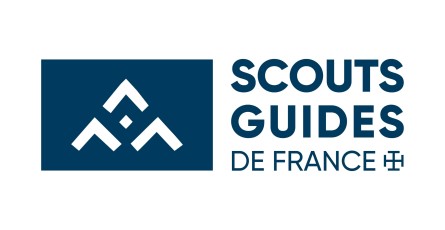 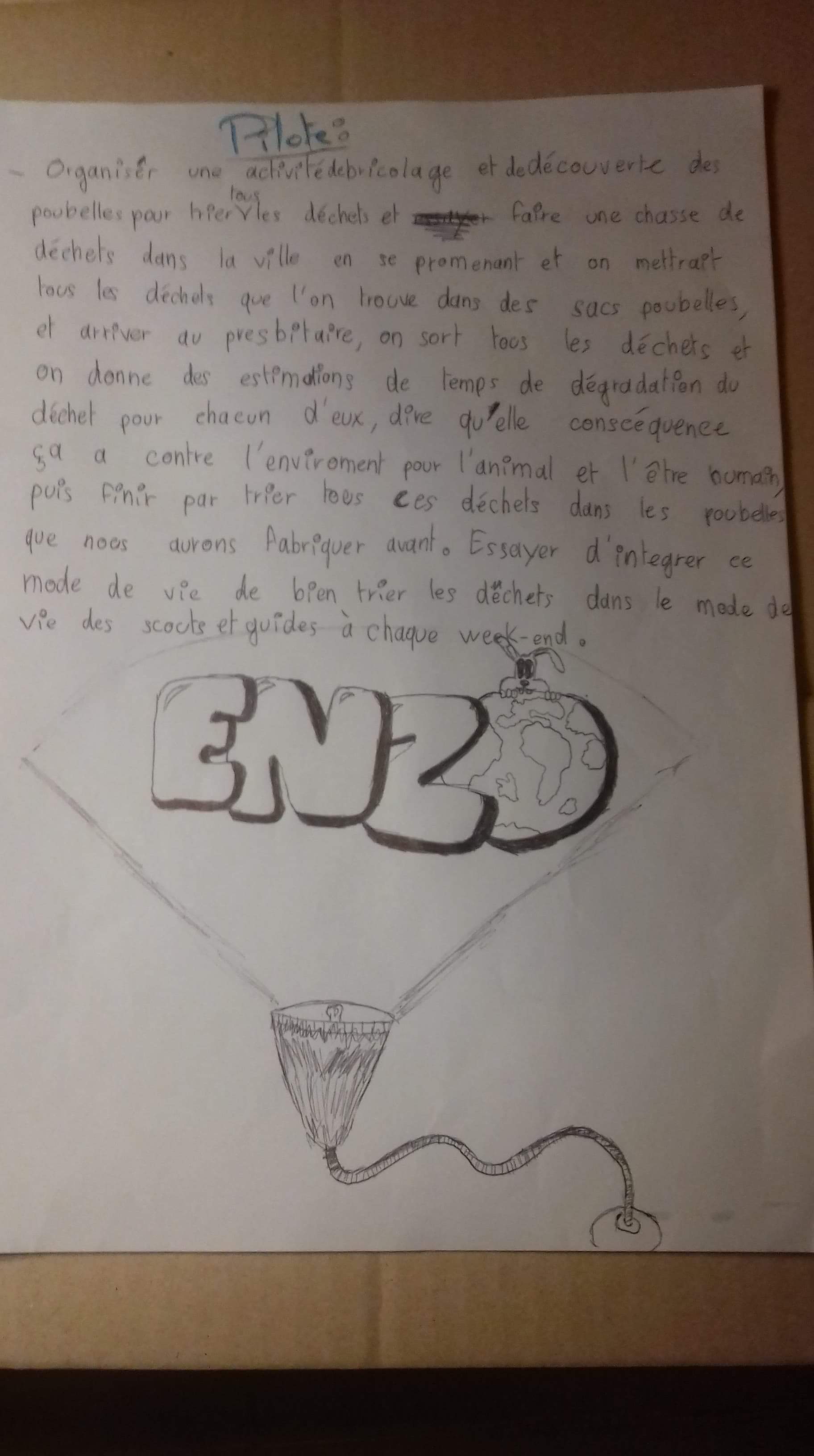 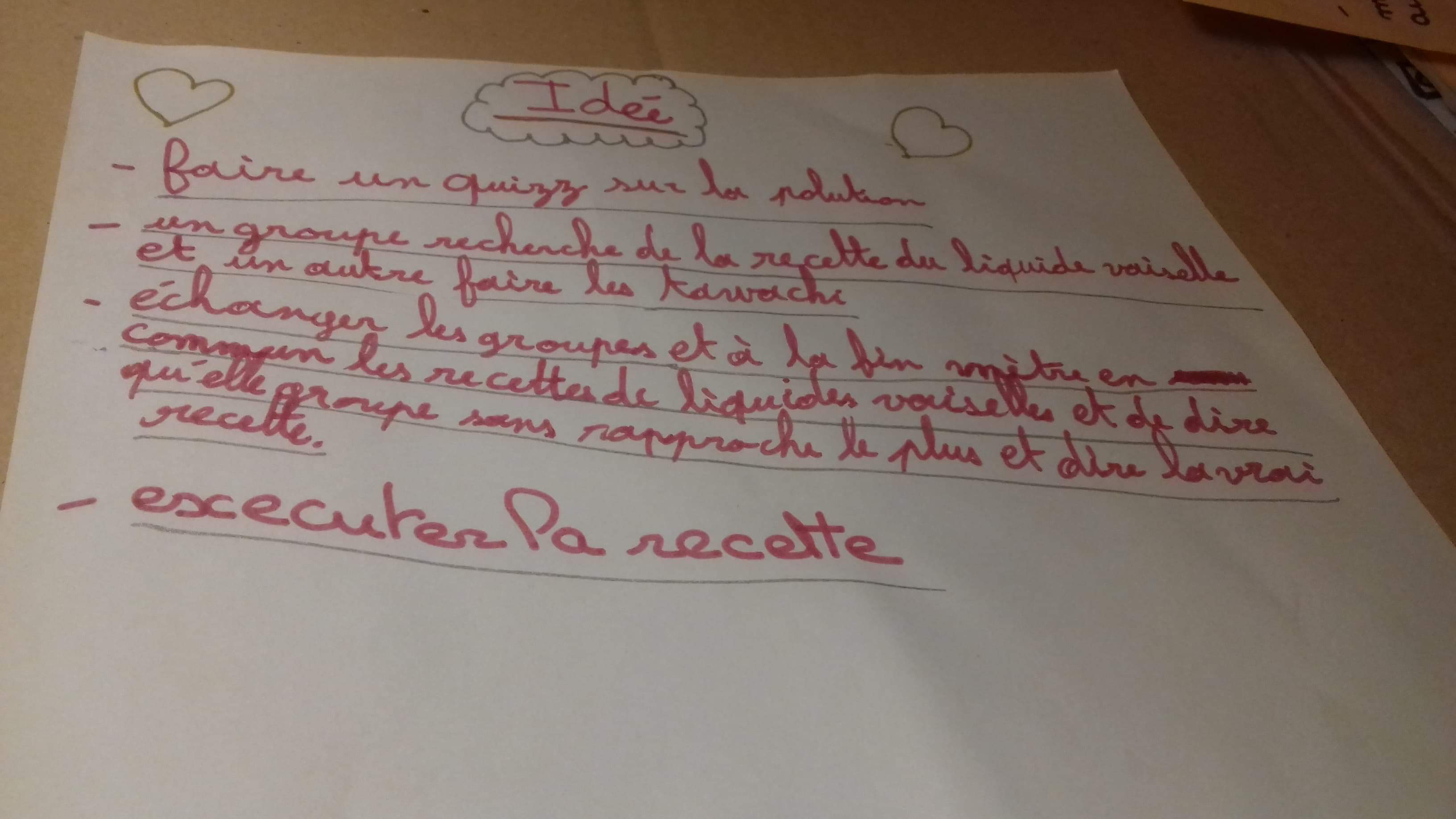 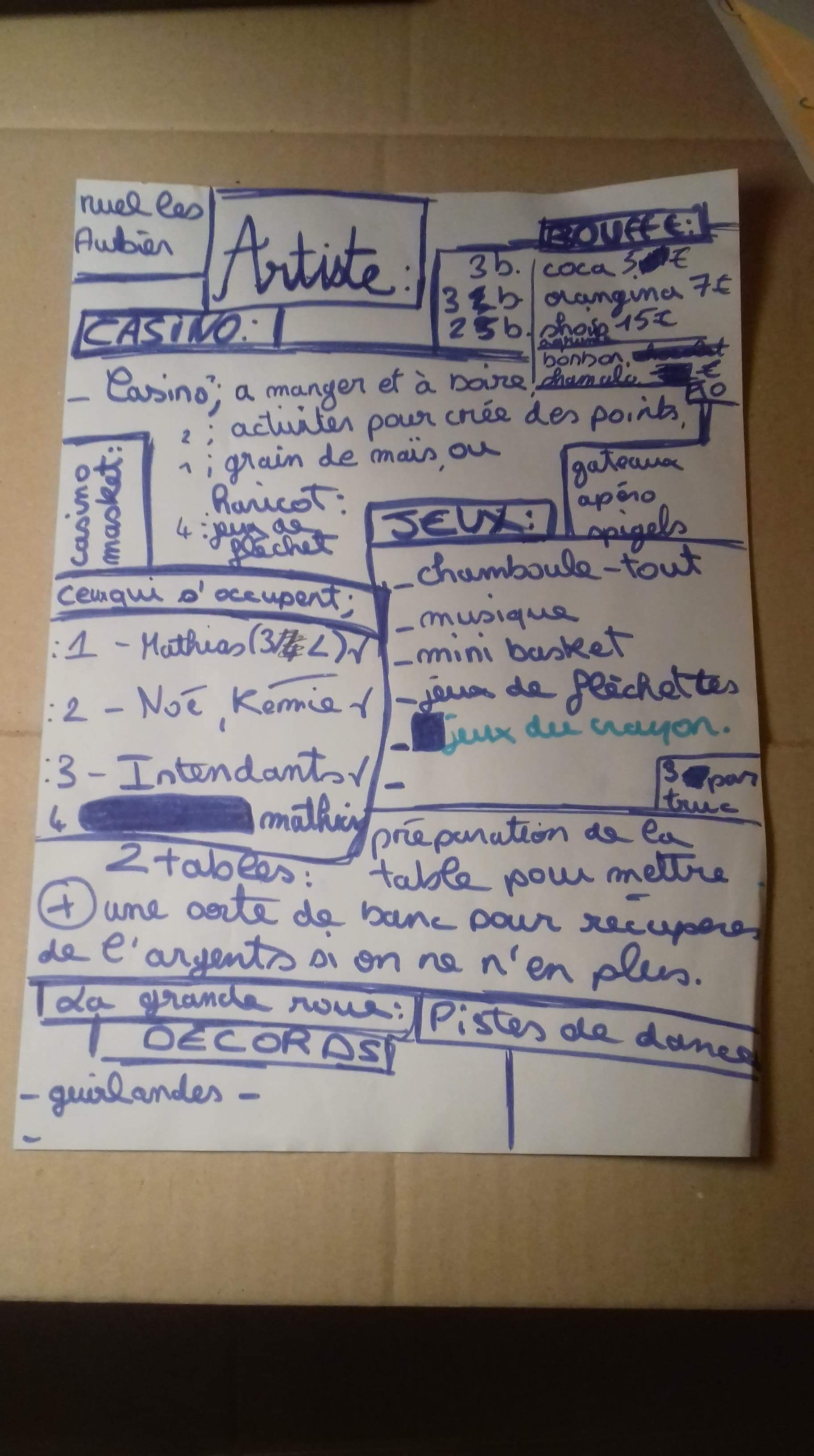 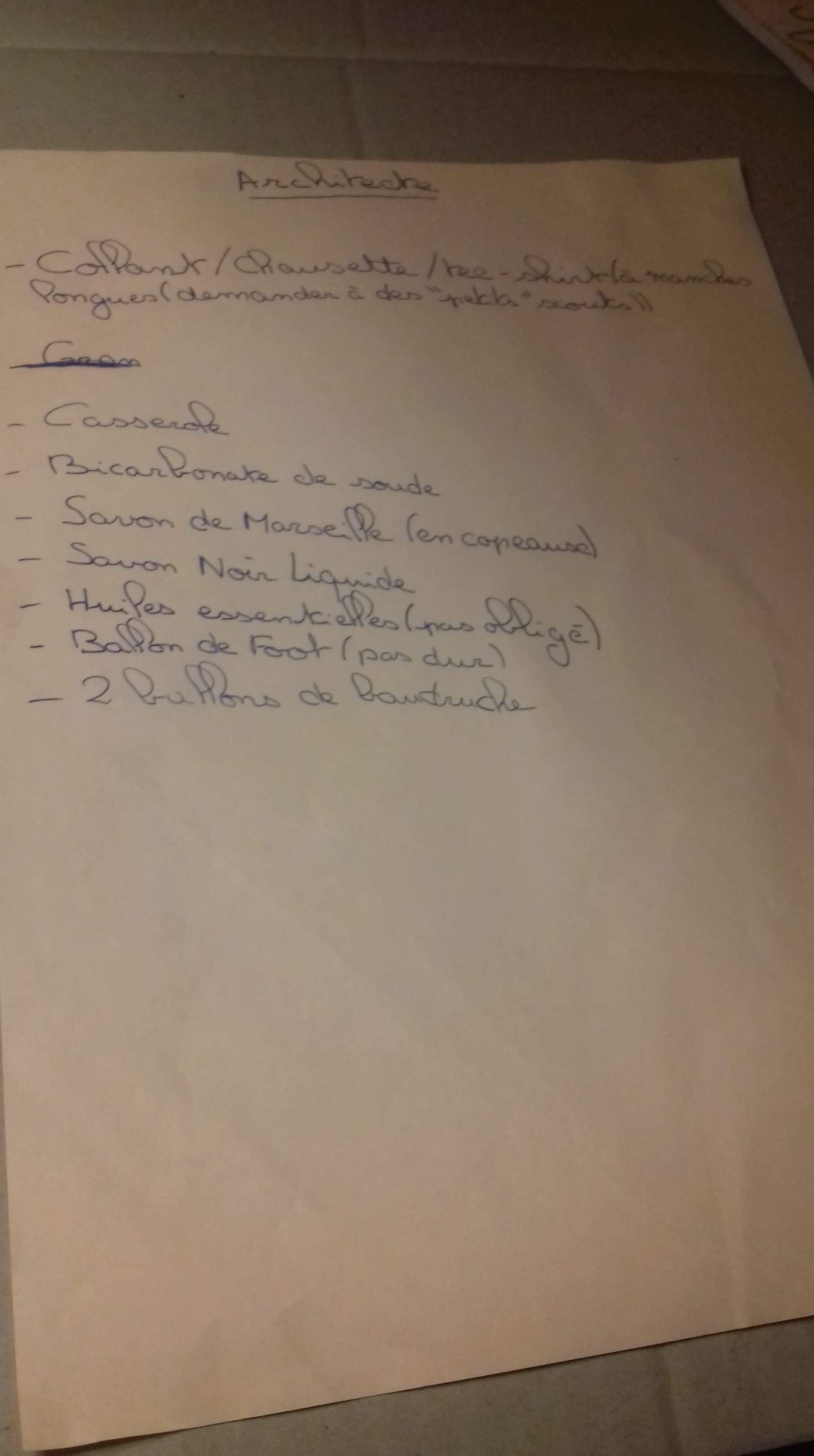 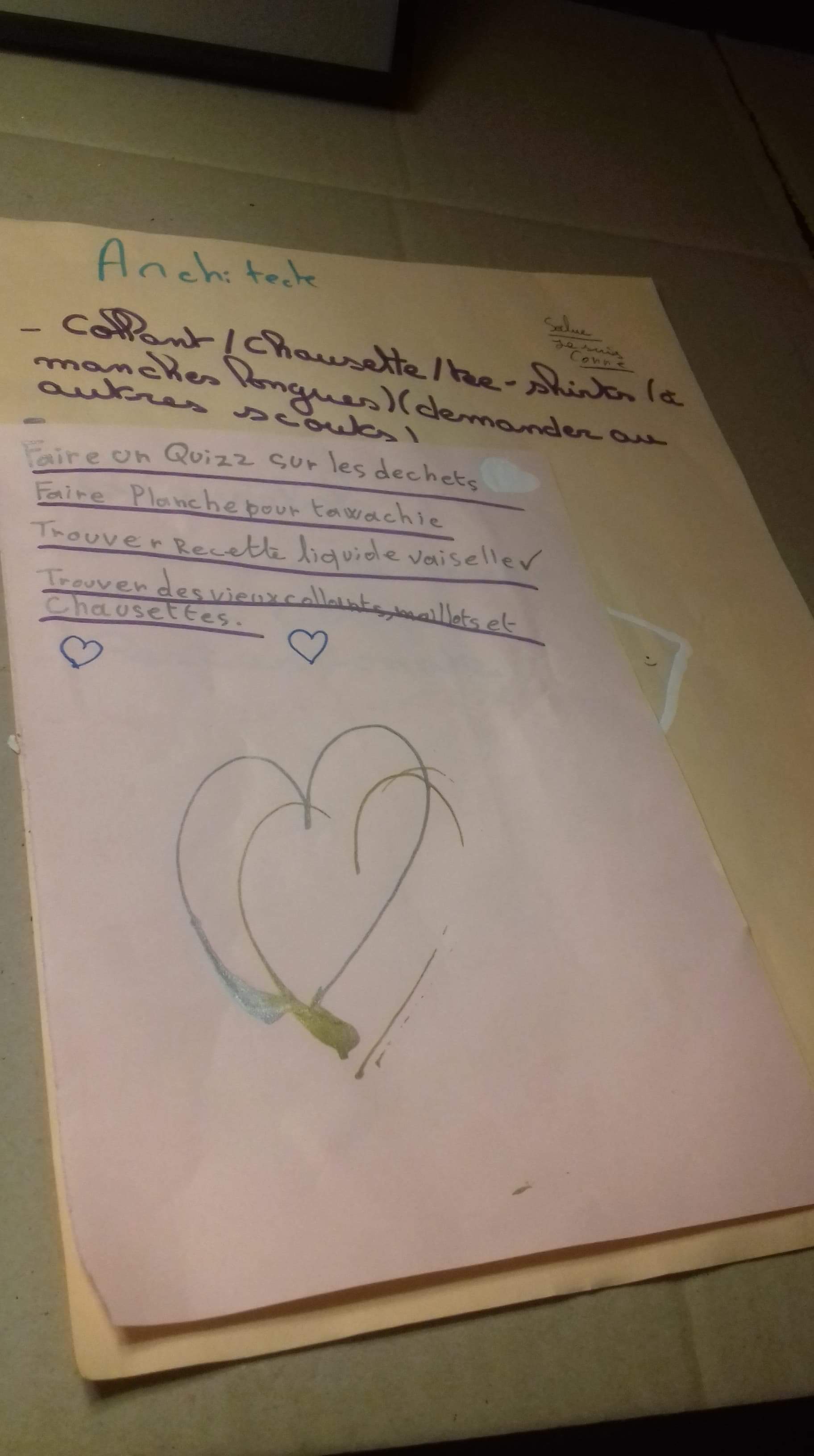 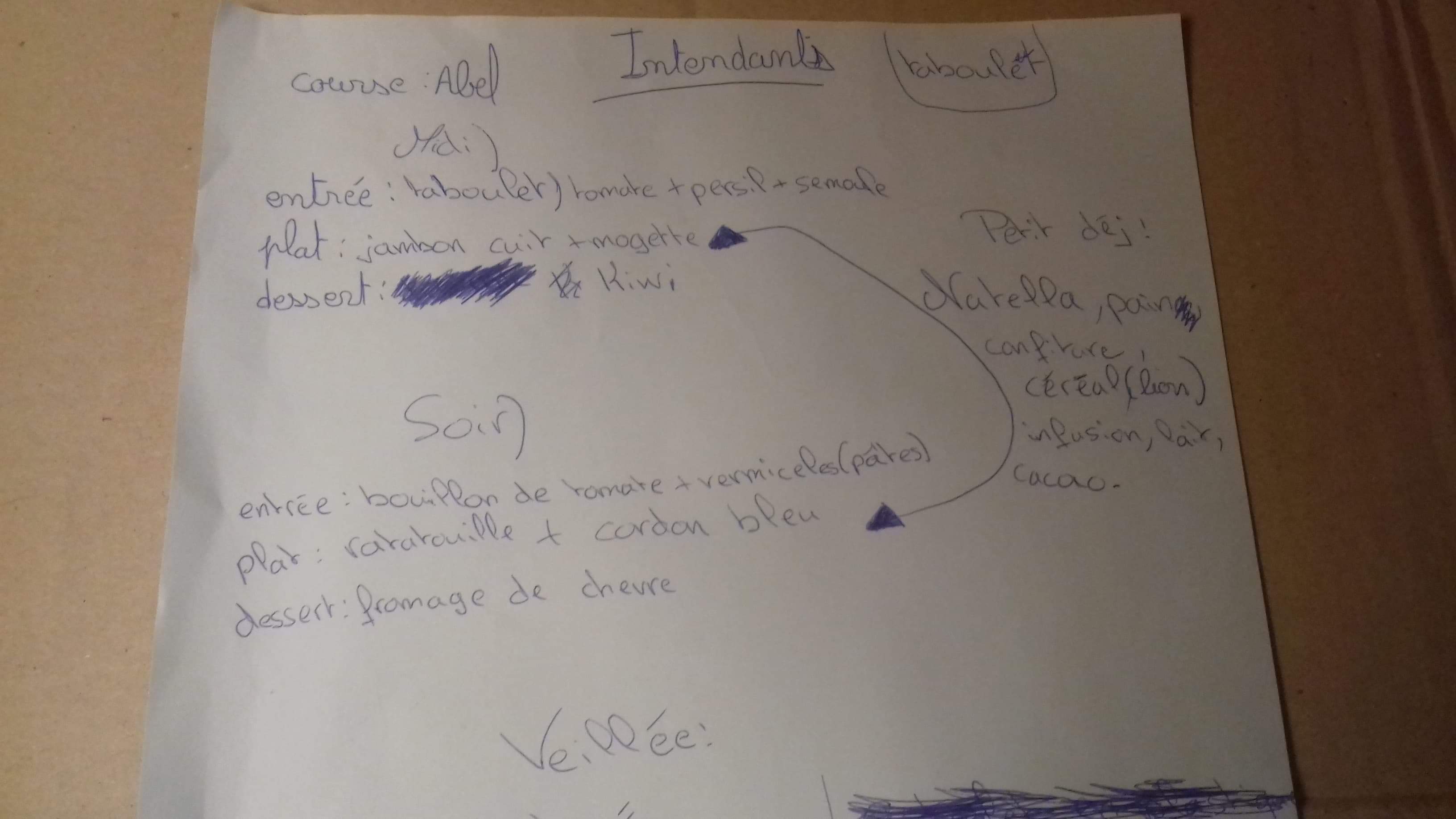 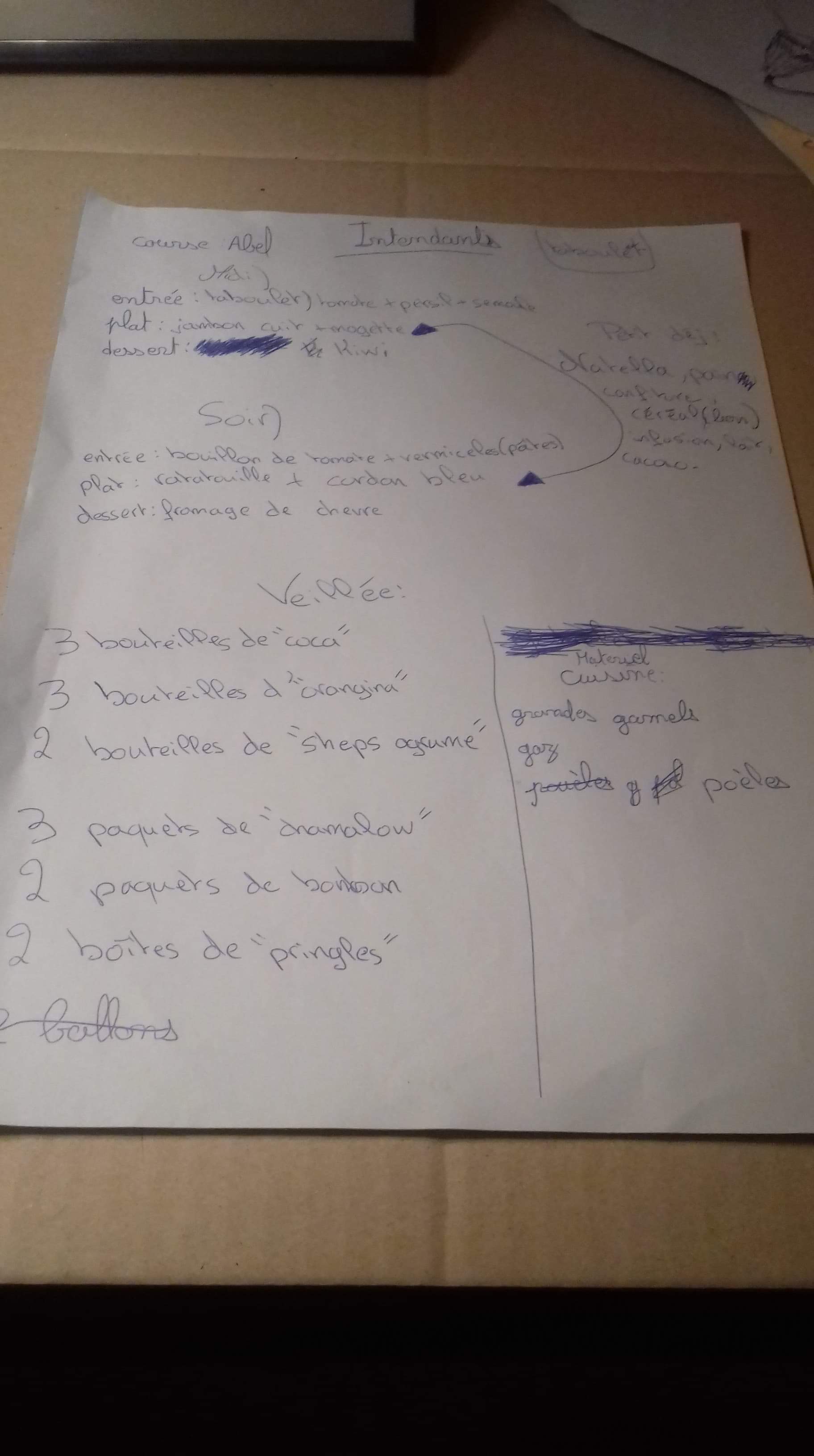 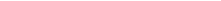 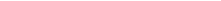 